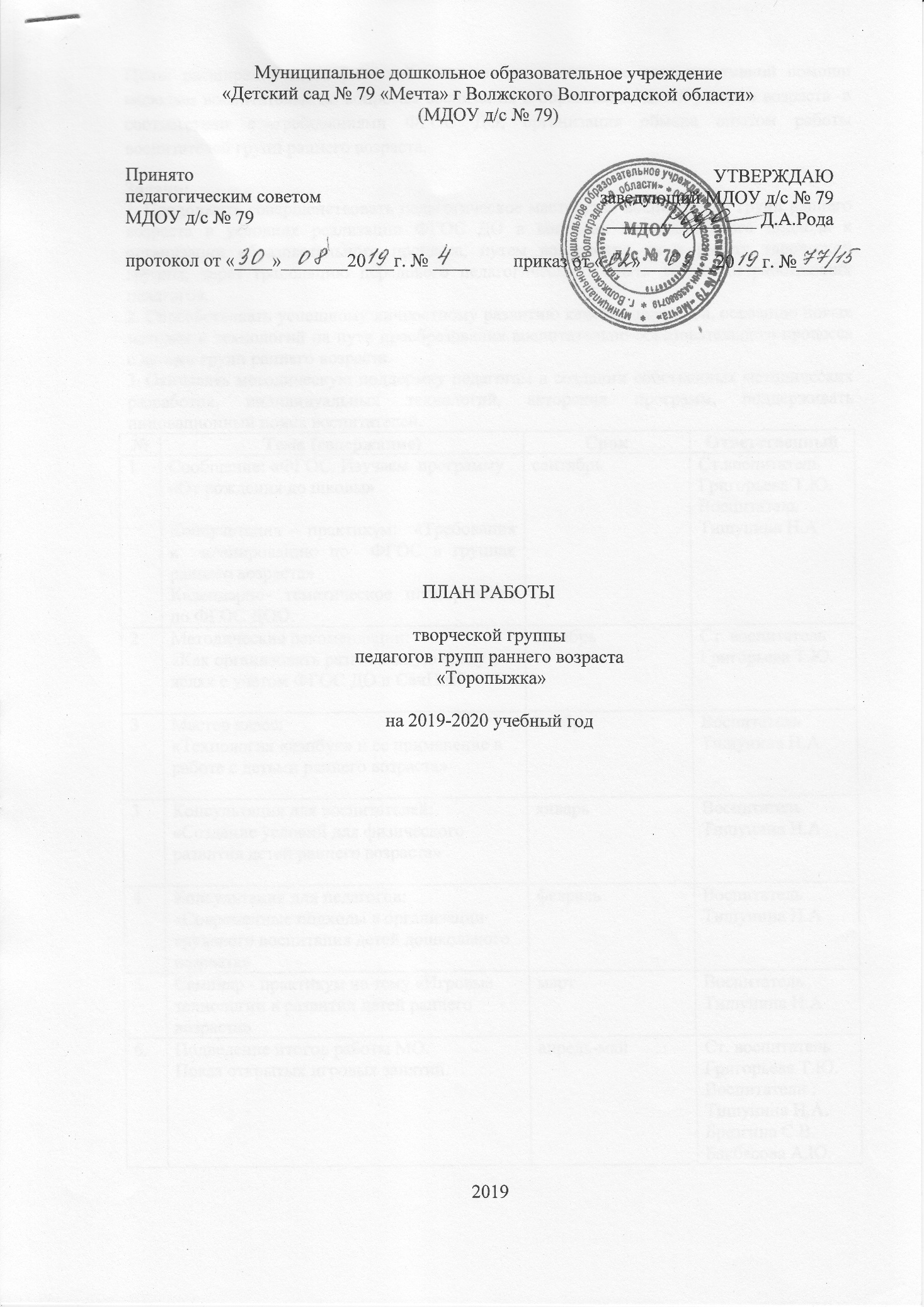 Цель: расширение педагогической компетенции и оказание консультативной помощи  молодым воспитателям по вопросам воспитания и образования детей раннего возраста  в соответствии с требованиями ФГОС ДО; организация обмена опытом работы воспитателей групп раннего возраста.Задачи:1. Продолжать совершенствовать педагогическое мастерство воспитателей групп раннего возраста в условиях реализации ФГОС ДО в вопросах инновационного подхода к организации образовательного процесса, путем вовлечения их в работу творческой группы, через трансляцию передового педагогического опыта творчески работающих педагогов.2. Способствовать успешному личностному развитию качеств педагогов, освоению новых методов и технологий на пути преобразования воспитательно-образовательного процесса с детьми групп раннего возраста.3. Оказывать методическую поддержку педагогам в создании собственных методических разработок, индивидуальных технологий, авторских программ, поддерживать инновационный поиск воспитателей.№Тема (содержание)СрокОтветственный1Сообщение: «ФГОС. Изучаем  программу «От рождения до школы» Консультация – практикум:  «Требования к  планированию по  ФГОС в группах раннего возраста» Календарно- тематическое планирование по ФГОС ДОО.  сентябрьСт.воспитательГригорьева Т.Ю.ВоспитательТишунина Н.А2Методические рекомендации: «Как организовать развивающую среду в яслях с учетом ФГОС ДО и СанПиН»октябрьСт. воспитательГригорьева Т.Ю.3Мастер класс:«Технология «лэпбук» и ее применение в работе с детьми раннего возраста»ноябрьВоспитательТишунина Н.А3Консультация для воспитателей: «Создание условий для физического развития детей раннего возраста»январьВоспитательТишунина Н.А4Консультация для педагогов: «Современные подходы в организации трудового воспитания детей дошкольного возраста» февральВоспитательТишунина Н.А5.Семинар - практикум на тему «Игровые технологии в развитии детей раннего возраста» мартВоспитательТишунина Н.А6.Подведение итогов работы МО.Показ открытых игровых занятий.апрель-майСт. воспитательГригорьева Т.Ю.Воспитатели :Тишунина Н.А.Брезгина С.В.Бакбасова А.Ю. 